КОНКУРСНA ДОКУМЕНТАЦИЈAЈАВНА НАБАВКА ЕЛЕКТРИЧНЕ ЕНЕРГИЈЕ ЗА ПОТРЕБЕ МАТЕМАТИЧКОГ ФАКУЛТЕТА УНИВЕРЗИТЕТА У БЕОГРАДУ, НА МЕСТИМА ПОТРОШЊЕ ВАТРОСЛАВА ЈАГИЋА 5, ВОЛГИНА 7 И СВЕТОГ НИКОЛЕ 39ЈАВНА НАБАВКА МАЛЕ ВРЕДНОСТИЈН - 09/2018Београд, јул 2018. годинеНа основу чл. 39. и 61. Закона о јавним набавкама(„Сл.гласник РС” бр. 124/2012, 14/2015 и 68/2015, у даљем тексту Закон), чл. 2. Правилника о обавезним елементима конкурсне документације у поступцима јавних набавки и начину доказивања испуњености услова(„Сл.гласник РС” бр. 86/2015), Одлуке о покретању поступка јавне набавке ЈН - 09/2018 (број: 454/1 од 28.06.2018.) и Решења о образовању Комисије (број: 454/2 од 28.06.2018.) припремљена је:КОНКУРСНА ДОКУМЕНТАЦИЈАза јавну набавку електричне енергије за потребе Математичког факултета Универзитетa у Београду, на местима потрошње Ватрослава Јагића 5, Волгина 7 и Светог Николе 39ЈН - 09/2018Конкурсна документација садржи:Конкурсна документација садржи 30 страна.I ОПШТИ ПОДАЦИ О ЈАВНОЈ НАБАВЦИ1. Подацио наручиоцуНаручилац: Универзитет у Београду – Математички факултетАдреса: Студентски трг 16, 11000 БеоградПИБ: 100046603Матични број: 07048211Интернет страница наручиоца: www.matf.bg.ac.rs2. Врста поступка јавне набавкеJавна набавка се спроводи у поступку јавне набавке мале вредности, у складу са Законом и подзаконским актима којима се уређују јавне набавке.3. Предмет јавне набавкеПредмет јавне набавке ЈН - 09/2018 су добра – електрична енергија, Назив и ознака из општег речника набавке: 09310000 - 5, електрична енергија4. ПартијеПредмет јавне набавке није обликован по партијама.5. Циљ поступкаПоступак јавне набавке се спроводи ради закључења уговора о јавној набавци.6. Резервисана јавна набавкаНије у питању резервисана јавна набавка.7 .Електронска лицитацијаНе спроводи се електронска лицитација.8. Врста оквирног споразумаПредметни поступак се не спроводи ради закључења оквирног споразума.9. Контакт лице и службаДевић Иванаivanad@matf.bg.ac.rs10. Року којем ће наручилац донети одлуку о додели уговораОдлуку о додели уговора,наручилац ће донети у року од 10 (десет) дана од дана јавног отварања понуда.II ВРСТА, ТЕХНИЧКЕ КАРАКТЕРИСТИКЕ, КВАЛИТЕТ, КОЛИЧИНА И ОПИС ДОБАРА, НАЧИН СПРОВОЂЕЊА КОНТРОЛЕ И ОБЕЗБЕЂИВАЊА ГАРАНЦИЈЕ КВАЛИТЕТА, РОК ИЗВРШЕЊА, МЕСТО ИЗВРШЕЊА ИЛИ ИСПОРУКЕ ДОБАРА, ЕВЕНТУАЛНЕ ДОДАТНЕ УСЛУГЕ И СЛ.1.Врста добараЕлектрична енергија.2.Техничке карактеристикеУ складу са документом  Правила о раду тржишта („Сл. Гласник РС“ број 120/2012 и 120/2014)Врста продаје: стална, гарантована и одређена на основу остварене потрошње Наручиоца, на месту примопредаје током испоруке.3. КвалитетВрста и ниво квалитета испоруке електричне енергије у складу са Правилима о раду тржиштима електричне енергије( „Службени гласник РС“ бр.120/2012 и 120/2014), Правилима о раду преносног система и изменама и допунама Правила о раду преносног система (''Сл. гласник РС'' бр. 79/2014),Правилима о раду дистрибутивног система, Закона о енергетици( „Службени гласник“ бр. 57/2011, 80/2011-испр., 93/2012 и 124/2012), Уредбе о условима испоруке и снабдевања електричном енергијом (''Сл. гласник РС'' бр. 63/2013) и Уредба о начину и условима одређивања уједначених цена приступа дистрибутивном систему( „Службени гласник РС“ бр. 113/2013)4. Количина и опис добараКоличина електричне енергије одређиваће се на основу остварене потрошње Наручиоца на местима примопредаје током периода снабдевања.Оквирни обим динамике испоруке: аналогно распореду утрошка за период јануар 2017 – децембар  2017. године из Табеле 1, Табеле 2 и Табеле 3 које су саставни део конкурсне документације као III TЕХНИЧКА  ДОКУМЕНТАЦИЈА И ПЛАНОВИ.Понуђач је комплетно балансно одговоран (100%) за свако место примопредаје Наручиоцу.5. Начин спровођења контроле и обезбеђивања гаранције квалитета У складу са одредбама докумената из тачке 3 овог поглавља конкурсне документације.6. Рок испоруке добараОд 01.08.2018.године  до 31.07.2019. године од 00:00 h до 24:00 h.7. Место испорукеМернo местo Наручиоца прикљученo на дистрибутивни систем у категорији потрошње на ниском напону.III ТЕХНИЧКА ДОКУМЕНТАЦИЈА И ПЛАНОВИАдреса мерног места - Ватрослава Јагића 5Мерно место ЕД број - 95394640Број бројила - 1184Напонски ниво - ниски напон 301Одобрена снага - 88,49 kWТабела 1;Адреса мерног места - Волгина 7Мерно место ЕД број - 99680690Број бројила - 17853Напонски ниво - ниски напон 303Одобрена снага - 17,25 kWТабела 2;Адреса мерног места – Светог Николе 39Мерно место ЕД број - 94107210Број бројила - 6196054Напонски ниво – широка потрошња - двотарифниОдобрена снага - 59 kWТабела 3;IV УСЛОВИ ЗА УЧЕШЋЕ У ПОСТУПКУ ЈАВНЕ НАБАВКЕ ИЗ ЧЛ.75.И 76. ЗЈН И УПУТСТВО КАКО СЕ ДОКАЗУЈЕ ИСПУЊЕНОСТ ТИХ УСЛОВАОБАВЕЗНИ УСЛОВИУ поступку предметне јавне набавке понуђач мора да докаже да испуњава обавезне услове за учешће, дефинисане чл. 75. ЗЈН, а испуњеност обавезних услова за учешће у поступку предметне јавне набавке, доказује на начин дефинисан у следећој табели, и то:ДОДАТНИ УСЛОВИПонуђач који учествује у поступку предметне јавне набавке мора испунити додатне услове за учешће у поступку јавне набавке, дефинисане овом конкурсном документацијом,а испуњеност додатних услова понуђач доказује на начин дефинисан у наредној табели, и то:УПУТСТВО КАКО СЕ ДОКАЗУЈЕ ИСПУЊЕНОСТ УСЛОВАИспуњеност обавезних услова за учешће у поступку предметне јавне набавке, наведних у табеларном приказу обавезних услова под редним бројем 1, 2, 3. и 4. и додатних услова за учешће у поступку предметне јавне набавке, наведних у табеларном приказу додатних услова под редним бројем 1, у складу са чл. 77. ст. 4. ЗЈН, понуђач доказује достављањем ИЗЈАВЕ (Образац 5. у поглављу VI ове конкурсне документације), којом под пуном материјалном и кривичном одговорношћу потврђује да испуњава услове за учешће у поступку јавне набавке из чл. 75. ст. 1. тач. 1) до 4), чл. 75. ст. 2. и чл. 76. ЗЈН, дефинисане овом конкурсном документацијом. Испуњеност обавезног услова за учешће у поступку предметне јавне набавке из чл. 75. ст. 1. тач 5) ЗЈН, наведеног под редним бројем 5. у табеларном приказу обавезних услова, понуђач доказује достављањем Лиценца за трговину електричном енергијом на тржишту електричне енергије издату од Агенције за енергетику РС и потврду исте Агенције да је та лиценца још увек важећа, у виду неоверене копије.Уколико понуђач подноси понуду са подизвођачем, у складу са чланом 80. ЗЈН, подизвођач мора да испуњава обавезне услове из члана 75. став 1. тач. 1) до 4) ЗЈН. У том случају понуђач је дужан да за подизвођача достави ИЗЈАВУ подизвођача (Образац 6. у поглављуVI ове конкурсне документације), потписану од стране овлашћеног лица подизвођача и оверену печатом. Уколико понуду подноси група понуђача, сваки понуђач из групе понуђача мора да испуни обавезне услове из члана 75. став 1. тач. 1) до 4) ЗЈН, а додатне услове испуњавају заједно. У том случају ИЗЈАВА(Образац 5. у поглављуVI ове конкурсне документације),мора бити потписана од стране овлашћеног лица сваког понуђача из групе понуђача и оверена печатом. Понуђач је дужан да без одлагања писмено обавести наручиоца о било којој промени у вези са испуњеношћу услова из поступка јавне набавке, која наступи до доношења одлуке, односно закључења уговора, односно током важења уговора о јавној набавци и да је документује на прописани начин.Наручилац је пре доношења одлуке о додели уговора дужан даод понуђача, чија је понуда оцењена као најповољнија, затражи да достави копију захтеваних доказа о испуњености услова, а може и да затражи на  увид оригинал или оверену копијусвих или појединих доказа.Ако понуђач у остављеном, примереном року, који не може бити краћи од пет дана, не достави тражене доказе, наручилац ће његову понуду одбити као неприхватљиву.Докази које ће наручилац захтевати су:ОБАВЕЗНИ УСЛОВИЧл. 75. ст. 1. тач. 1) ЗЈН, услов под редним бројем 1. наведен у табеларном приказу обавезних услова – Доказ:Правна лица: Извод из регистра Агенције за привредне регистре, односно извод из регистра надлежног привредног суда; Предузетници: Извод из регистра Агенције за привредне регистре, односно извод из одговарајућег регистра.Чл. 75. ст. 1. тач. 2) ЗЈН, услов под редним бројем 2. наведен у табеларном приказу обавезних услова – Доказ:Правна лица: 1) Извод из казнене евиденције, односно уверењe основног суда на чијем подручју се налази седиште домаћег правног лица, односно седиште представништва или огранка страног правног лица, којим се потврђује да правно лице није осуђивано за кривична дела против привреде, кривична дела против животне средине, кривично дело примања или давања мита, кривично дело преваре. Напомена: Уколико уверење Основног суда не обухвата податке из казнене евиденције за кривична дела која су у надлежности редовног кривичног одељења Вишег суда, потребно је поред уверења Основног суда доставити и уверење вишег суда на чијем подручју је седиште домаћег правног лица, односно седиште представништва или огранка страног правног лица, којом се потврђује да правно лице није осуђивано за кривична дела против привреде и кривично дело примања мита; 2) Извод из казнене евиденције Посебног одељења за организовани криминал Вишег суда у Београду, којим се потврђује да правно лице није осуђивано за неко од кривичних дела организованог криминала; 3) Извод из казнене евиденције, односно уверење надлежне полицијске управе МУП-а, којим се потврђује да законски заступник понуђача није осуђиван за кривична дела против привреде, кривична дела против животне средине, кривично дело примања или давањамита, кривично дело преваре и неко од кривичних дела организованог криминала (захтев се може поднети према месту рођењаили према меступребивалишта законског заступника). Уколико понуђач има више законских заступника дужан је да достави доказ за сваког од њих.Предузетници и физичка лица: Извод из казнене евиденције, односно уверење надлежне полицијске управе МУП-а, којим се потврђује да није осуђиван за неко од кривичних дела каочлан организоване криминалне групе, да није осуђиван за кривична дела против привреде, кривична дела против животне средине, кривично дело примања или давања мита, кривично дело преваре (захтев се може поднети према месту рођења или према месту пребивалишта).Докази не могу бити старији од два месеца пре отварања понуда.Чл. 75. ст. 1. тач. 4) ЗЈН, услов под редним бројем 3. наведен у табеларном приказу обавезних услова  - Доказ: Уверење Пореске управе Министарства финансија да је измирио доспеле порезе и доприносе и уверење надлежне управе локалне самоуправе да је измирио обавезе по основу изворних локалних јавних прихода или потврду надлежног органа да се понуђач налази у поступку приватизације.Докази не могу бити старији од два месеца пре отварања понуда.ДОДАТНИ УСЛОВИ                   1)  Активно учешће на тржишту електричне енергије, услов под редним бројем 1. наведен у табеларном приказу додатних услова  - Доказ:                           Потврда (Уверење) Оператора преносног система да је понуђач активан учесник на тржишту електричне енергије ,односно да је у било ком периоду из претходне две године до дана објављивања позива за подношење понуда на Порталу јавних набавки ,обавио минимално једну трансакцију.Понуђачи који су регистровани у Регистру понуђача који води Агенција за привредне регистре не достављају доказе о испуњености услова из члана 75.ст. 1. тач. 1) до 4) ЗЈН, сходно чл. 78. ЗЈН.Понуђач није дужан да доставља доказе који су јавно доступни на интернет страницама надлежних органа.Уколико је доказ о испуњености услова електронски документ, понуђач доставља копију електронског документа у писаном облику, у складу са законом којим се уређује електронски документ.Ако се у држави у којој понуђач има седиште не издају тражени докази, понуђач може, уместо доказа, приложити своју писану изјаву, дату под кривичном и материјалном одговорношћу оверену пред судским или управним органом, јавним бележником или другим надлежним органом те државе.Ако понуђач има седиште у другој држави, наручилац може да провери да ли су документи којима понуђач доказује испуњеност тражених услова издати од стране надлежних органа те државе.V КРИТЕРИЈУМИ ЗА ДОДЕЛУ УГОВОРА1. Критеријум за доделу уговораИзбор најповољније понуде ће се извршити применом критеријума„Најнижа понуђена цена“.Избор између достављених благовремених и прихватљивих понуда применом критеријума „најнижа понуђена цена“ подразумева рангирање понуда само и искључиво на основу тога колики је збирни износ укупних цена за процењене количине, односно понуда у којој је збир укупних цена за процењене количине kWh електричне енергије ВТ+електричне енергије НТ, без ПДВ-а.2.Елементи критеријума,односно начин на основу којих ће наручилац извршити доделу уговора у ситуацији када постоје две или више понуда са једнаким бројем пондра или истом понуђеном ценомУколико две или више понуда имају исту најнижу понуђену цену, наручилац ће доделити уговор оном понуђачу који понуди дужи рок плаћања.Уколико две или више понуда имају исту најнижу понуђену цену и исти рок плаћања наручилац ће доделити уговор оном понуђачу чија је понуда прва приспела у пријемну службу наручиоца.VI ОБРАСЦИ КОЈИ ЧИНЕ САСТАВНИ ДЕО ПОНУДЕ1) Образац понуде (Образац 1);2) Образац структуре понуђене цене, са упутством како да се попуни (Образац 2);3) Образац трошкова припреме понуде (Образац 3);4) Образац изјаве о независној понуди (Образац 4);5) Образац изјаве понуђача о испуњености услова за учешће у поступку јавне набавке - чл. 75. и 76. ЗЈН, наведених овом конкурсном документацијом (Образац 5);6) Образац изјаве подизвођача о испуњености услова за учешће у поступку јавне набавке - чл. 75. ЗЈН, наведених овом конкурсном документацијом (Образац 6);7) Изјава понуђача о финансијском средству обезбеђења уговора (Образац 7);ОБРАЗАЦ ПОНУДЕ(ОБРАЗАЦ 1)Понуда за јавну набавку добара – набавка електричне енергије за потребе Математичког факултета Универзитета у Београду, на местима потрошње Ватрослава Јагића 5, Волгина 7 и Светог Николе 39, ЈН - 09/2018, за коју је позив за подношење понуда објављен на Порталу јавних набавки дана 28.06.2018. године и на интернет страници Наручиоца.1)ОПШТИ ПОДАЦИ О ПОНУЂАЧУ2)ПОНУДУ ПОДНОСИа) самосталноб) са подизвођачемв) као заједничку понудуНапомена: заокружити начин подношења понуде и уписати податке о подизвођачу,  уколико се понуда    подноси са подизвођачем,односно податке о свим учесницима заједничке понуде, уколико понуду подноси група понуђача.3) ПОДАЦИ О ПОДИЗВОЂАЧУНапомена: Табелу„Подаци о подизвођачу“попуњавају само они понуђачи који подносе понуду са подизвођачем, а уколико има већи број подизвођача од места предвиђених у табели, потребноје да се наведени образац копира у довољном броју примерака, да се попуни и достави за сваког подизвођача.4) ПОДАЦИ О УЧЕСНИКУ У ЗАЈЕДНИЧКОЈ ПОНУДИНапомена: Табелу„Подаци о учеснику у заједничкој понуди“попуњавају само они понуђачи који подносе заједничку понуду,а уколико има већи број учесника у заједничкој понуди од места предвиђених у табели, потребно је да се наведени образац копира у довољном броју примерака,да се попуни и достави за сваког понуђача који је учесник у заједничкој понуди.5) ОПИС ПРЕДМЕТА НАБАВКЕ: – набавка електричне енергије за потребе Математичког факултета Универзитета у Београду, на местима потрошње Ватрослава Јагића 5, Волгина 7 и Светог Николе 39, ЈН - 09/2018*Укупна цена обухвата: цену електричне енергије са 100% балансном одговорношћу у складу са Законом о енергетици, набавку и испоруку електричне енергије.Укупна збирна цена за процењене количине без ПДВ-а: _______________ динара;Рок плаћања:  ____дана од дана пријема фактуре/рачуна (минимум 15 дана, максимум 45 дана);Рок важења понуде:____дана од дана јавног отварања понуда (минимум 30 дана).У                                                                                                                                          Потпис овлашћеног лицаДана:                                                                                            М.П.Напомене:Образац понуде понуђач мора да попуни,потпише и печатом овери,чиме потврђује да су тачни подаци који су у обрасцу понуде наведени.Уколико понуђачи подносе заједничку понуду,група понуђача може да се определи да образац понуде потписују и печатом оверавају сви понуђачи из групе понуђача или група понуђача може да одреди једног понуђача из групе који ће попунити,потписати и печатом оверити образац понуде.ОБРАЗАЦ СТРУКТУРЕ ЦЕНЕ СА УПУТСТВОМ КАКО ДА СЕ ПОПУНИ(ОБРАЗАЦ 2)За јавну набавку добара – набавка електричне енергије за потребе Математичког факултета Универзитета у Београду, на местима потрошње Ватрослава Јагића 5, Волгина 7 и Светог Николе 39, ЈН -  09/2018Укупна цена мора да садржи све основне елементе:1. У колони 3 -уписати јединичну цену без ПДВ-а;2. У колони 5 -уписати јединичну цену са ПДВ-ом;3. У колони 6 -уписати укупну цену без ПДВ-а, за процењене количине;4. У колони 7 -уписати укупну цену са ПДВ-ом, за процењене количине.У                                                                                                                                Потпис овлашћеног лица  Дана:	                                                                                                                                                                                      М.П.Напомена:Образац структуре цене понуђач мора да попуни,потпише и овери печатом,чиме потврђује да су тачни подаци који су у обрасцу наведени.Уколико понуђачи подносе заједничку понуду,група понуђача може да се определи да образац структуре цене потписују и печатом оверавају сви понуђачи из групе понуђача или група понуђача може да одреди једног понуђача из групе који ће попунити,потписати и оверити печатом образац структуре цене.ОБРАЗАЦ ТРОШКОВА ПРИПРЕМЕ ПОНУДЕ                               (ОБРАЗАЦ 3)У складу са чл.88 Закона, понуђач _____________________________________ доставља укупан износ и структуру трошкова припремања понуде,како следи у табели:Трошкове припреме и подношења понуде сноси искључиво понуђач и не може тражити од наручиоца накнаду трошкова.Ако је поступак јавне набавке обустављен из разлога који су на страни наручиоца, наручилац је дужан да понуђачу надокнади трошкове израде узорка или модела, ако су израђени у складу са техничким спецификацијама наручиоца и трошкове прибављања средства обезбеђења, под условом да је понуђач тражио накнаду тих трошкова у својој понуди.Напомена: достављање овог обрасца није обавезно.У                                                                                                                                     Потпис овлашћеног лицаДана:	                                                                                           М.П.ОБРАЗАЦ ИЗЈАВЕ О НЕЗАВИСНОЈ ПОНУДИ(ОБРАЗАЦ 4)У складу са чланом 26. Закона о јавним набавкама ( „Службени гласник РС“ бр. 68/2015) као и чланом 2. Правилника о обавезним елементима конкурсне документације у поступцима јавних набавки и начину доказивања испуњености услова ( „Службени гласник РС“ бр. 86/2015), као понуђач издајем:ИЗЈАВУО НЕЗАВИСНОЈ ПОНУДИПод пуном материјалном и кривичном одговорношћу потврђујем да сам понуду у поступку јавне набавке – набавка електричне енергије за потребе Математичког факултета Универзитета у Београду, на местима потрошње Ватрослава Јагића 5, Волгина 7 и Светог Николе 39, ЈН - 09/2018, поднео независно, без договора са другим понуђачима или заинтересованим лицима.У                                                                                                                                     Потпис овлашћеног лицаДана:	                                                                                           М.П.Напомене:У случају постојања основане сумње у истинитост изјаве о независној понуди, наручулац ће одмах обавестити организацију надлежну за заштиту конкуренције.Организација надлежна за заштиту конкуренције, може понуђачу, односно заинтересованом лицу изрећи меру забране учешћа у поступку јавне набавке ако утврди да је понуђач, односно заинтересовано лице повредило конкуренцију у поступку јавне набавке у смислу закона којим се уређује заштитa конкуренције. Мера забране учешћа у поступку јавне набавке може трајати до две године.Повреда конкуренције представља негативну референцу,у смислу члана 82.став1.тачка2.Закона.Уколко понуду подноси група понуђача ,Изјава мора бити потписана од стране  овлашћеног лица сваког понуђача из групе понуђача и оверена печатом.ОБРАЗАЦ ИЗЈАВЕ ПОНУЂАЧА  О ИСПУЊЕНОСТИ ОБАВЕЗНИХ И ДОДАТНИХ УСЛОВА ЗА УЧЕШЋЕ У ПОСТУПКУ ЈАВНЕ НАБАВКЕ -  ЧЛ. 75. И 76. ЗЈН(ОБРАЗАЦ 5)Под пуном материјалном и кривичном одговорношћу, као заступник понуђача, дајем следећу				И З Ј А В УПонуђач  _____________________________________________[навести назив понуђача] у поступку јавне набавке – набавка електричне енергије за потребе Математичког факултета Универзитета у Београду, на местима потрошње Ватрослава Јагића 5, Волгина 7 и Светог Николе 39, број ЈН - 09/2018, испуњава све услове из чл. 75. и 76. ЗЈН, односно услове дефинисане конкурсном документацијом за предметну јавну набавку, и то:Понуђач је регистрован код надлежног органа, односно уписан у одговарајући регистар (чл. 75. ст. 1. тач. 1) ЗЈН);Понуђач и његов законски заступник нису осуђивани за неко од кривичних дела као члан организоване криминалне групе, да нису осуђивани за кривична дела против привреде, кривична дела против животне средине, кривично дело примања или давања мита, кривично дело преваре (чл. 75. ст. 1. тач. 2) ЗЈН);Понуђач је измирио доспеле порезе, доприносе и друге јавне дажбине у складу са прописима Републике Србије (или стране државе када има седиште на њеној територији) (чл. 75. ст. 1. тач. 4) ЗЈН);Понуђач је поштовао обавезе које произлазе из важећих прописа о заштити на раду, запошљавању и условима рада, заштити животне средине и нема забрану обављања делатности која је на снази у време подношења понуде за предметну јавну набавку (чл. 75. ст. 2. ЗЈН);Понуђач испуњава додатни услов:Понуђач је активан учесник на тржишту електричне енергије.У                                                                                                                                     Потпис овлашћеног лицаДана:	                                                                                           М.П.Напомена:Уколико понуду подноси група понуђача,Изјава мора бити потписана од стране овлашћеног лица сваког понуђача из групе понуђача и оверена печатом, на који начин сваки понуђач из групе понуђача изјављује да испуњава обавезне услове из члана 75.став 1. тач. 1) до 4) ЗЈН, а да додатне услове испуњавају заједно.ОБРАЗАЦ ИЗЈАВЕ ПОДИЗВОЂАЧА  О ИСПУЊЕНОСТИ ОБАВЕЗНИХ УСЛОВА ЗА УЧЕШЋЕ У ПОСТУПКУ ЈАВНЕ НАБАВКЕ -  ЧЛ. 75. ЗЈН(ОБРАЗАЦ 6)Под пуном материјалном и кривичном одговорношћу, као заступник подизвођача, дајем следећу				И З Ј А В УПодизвођач  _____________________________________________[навести назив подизвођача]у поступку јавне набавке – набавка електричне енергије за потребе Математичког факултета Универзитета у Београду, на местима потрошње Ватрослава Јагића 5, Волгина 7 и Светог Николе 39, број ЈН - 09/2018, испуњава све услове из чл. 75. ЗЈН, односно услове дефинисане конкурсном документацијомза предметну јавну набавку, и то:Подизвођач је регистрован код надлежног органа, односно уписан у одговарајући регистар (чл. 75. ст. 1. тач. 1) ЗЈН);Подизвођач и његов законски заступник нису осуђивани за неко од кривичних дела као члан организоване криминалне групе, да нису осуђивани за кривична дела против привреде, кривична дела против животне средине, кривично дело примања или давања мита, кривично дело преваре (чл. 75. ст. 1. тач. 2) ЗЈН);Подизвођач је измирио доспеле порезе, доприносе и друге јавне дажбине у складу са прописима Републике Србије (или стране државе када има седиште на њеној територији) (чл. 75. ст. 1. тач. 4) ЗЈН);Подизвођач је поштовао обавезе које произлазе из важећих прописа о заштити на раду, запошљавању и условима рада, заштити животне средине и нема забрану обављања делатности која је на снази у време подношења понуде за предметну јавну набавку (чл. 75. ст. 2. ЗЈН).У                                                                                                                                     Потпис овлашћеног лицаДана:	                                                                                           М.П.Напомена:Уколико понуђач подноси понуду са подизвођачем, Изјава мора бити потписана од стране овлашћеног лица подизвођача и оверена печатом.ИЗЈАВА ПОНУЂАЧА О ФИНАНСИЈСКОМ СРЕДСТВУ ОБЕЗБЕЂЕЊА УГОВОРА(ОБРАЗАЦ 7)За јавну набавку добара  – набавка електричне енергије за потребе Математичког факултета Универзитета у Београду, на местима потрошње Ватрослава Јагића 5, Волгина 7 и Светог Николе 39, ЈН - 09/2018, дајем следећуИЗЈАВУПонуђач   ___________________________________, из_________________________________, изјављујем да сам сагласан, да ћу у случају да ми буде додељен уговор, приликом потписивања уговора, на име средства финансијског обезбеђења уговора, доставити уредно потписану и регистровану сопствену бланко меницу, без жираната у корист Наручиоца, са меничним овлашћењем за попуну у висини од 10% од уговорене вредности,без ПДВ-а, са клаузулом„без протеста“ и „по виђењу“ на име доброг извршења посла, као и картон депонованих потписа. Уз меницу ћу доставити копију картона депонованих потписа који је издат од стране пословне банке која је навeдена у меничном овлашћењу–писму.Меницa за добро извршење посла мора да важи још 10 (десет) дана од дана истека рока за коначно извршење свих уговорених обавеза.Изјављујем да сам сагласан да у случају неизвршавања уговорних обавеза у роковима и на начин предвиђен уговором, наручилац реализује средство финансијског обезбеђења.У                                                                                                                        Потпис овлашћеног лица понуђачаДана:	                                                                                         М.П.Напомене:Уколико понуђачи подносе заједничку понуду,група понуђача може да се определи да образац потписују и печатом оверавају сви понуђачи из групе понуђача или група понуђача може да одреди једног понуђача из групе који ће попунити,потписати и оверити печатом образац.VII МОДЕЛ УГОВОРАНАРУЧИЛАЦ - Универзитет у Београду – Математички факултет, Београд, ул.Студентски трг бр.16, матични број 07048211 и ПИБ 100046603 , кога заступа декан проф. др Зоран Ракић  (у даљем тексту:Купац)и „ ________________________________________“ ул. _____________________________бр. __________ , матични број___________________и ПИБ_______________________ (у даљем тексту:Снабдевач), које заступа директор_______________________________________________________________________________и са понуђачима из групепонуђача/са подизвођачима/подизвршиоцима:а)	б)	(ако понуђач учествује у групи понуђача прецртати "са подизвођачима/ подизвршиоцима", ако наступа са подизвођачима прецртати "са понуђачима из групе понуђача"и попунити податке        з а к љ у ч у ј у:УГОВОРО КУПОПРОДАЈИ ЕЛЕКТРИЧНЕ ЕНЕРГИЈЕУговорне стране констатују:- да је Снабдевач на основу чланова 39, 52.став1. и 61. Закона о јавним набавкама („Службени гласник РС“, брoj 68/15,у даљем тексту:Закон), на основу позива за подношење понуда који је објављен на Порталу јавних набавки и интернет страници Купца дана 28.06.2018.године, спровео поступак за јавну набавку добара електричне енергије, у поступку јавне набавке мале вредности, ЈН - 09/2018;- да је Снабдевач дана ___________2018. године, доставио понуду број________, која у потпуности испуњава захтеве Купца из конкурсне документације и саставни је део овог уговора;- да је Купац у складу са чланом 108.став1. Закона, на основу понуде Снабдевача и одлуке о додели уговора број ______  од ___________________ изабрао Снабдевача за испоруку предметних добара.Члан 1.Предмет овог уговора је набавка електричне енергије,са потпуним снабдевањем, за потребе Математичког факултета Универзитета у Београду, на местима потрошње Ватрослава Јагића 5, Волгина 7 и Светог Николе 39 и то (биће преузето из обрасца понуде):Члан 2.Купац се обавезује да плати Снабдевачу за један кWh електричне енергије цену, безПДВ-а, на начин исказан у табели датој у члану 1. овог уговора.Цена је фиксна за уговорени период снабдевања. Цена обухвата цене електричне енергије са 100% балансном одговорношћу, у складу са датом понудом и Законом о енергетици без обрачунате акцизе ( Закон о изменама и допунама Закона о акцизама ( „Службени гласник РС“ бр.55/2015) и ПДВ-а.У цену из члана 1. овог уговора нису урачунати трошкови приступа и коришћења система за пренос електричне енергије ни трошкови приступа и коришћења система за дистрибуцију електричне енергије, као ни накнаде за подстицај повлашћених произвођача електричне енергије.Трошкове из става 4. овог члана Снабдевач ће, у оквиру рачуна, фактурисати Купцу сваког месеца, на основу обрачунских величина за места примопредаје Купца, уз примену ценовника за приступ систему за пренос електричне енергије и ценовника за приступ систему за дистрибуцију електричне енергије, а у складу са важећом Одлуком о цени приступа систему за дистрибуцију електричне енергије објављеној у Службеном гласнику Републике Србије, односно у складу са методологијама за одређивање цена објављених у Службеном гласнику Републике Србије.Члан 3.Уговорне стране обавезу снабдевања и продаје, односно преузимања и плаћања електричне енергије  извршиће према следећем:Врста продаје: потпуно снабдевање електричном енергијом са балансном одговорношћу.Период испоруке: од 01.08.2018. године до 31.07.2019. године, од 00:00 до 24:00. Количина енергије: на основу остварене потрошње Купца.Место испоруке: обрачунско мерно место Купца (Ватрослава Јагића 5, Волгина 7 и Светог Николе 39, Београд) прикључено на дистрибутивни систем у категорији потрошње на ниском напону (Ватрослава Јагића 5 и Волгина 7) и широка потрошња – двотарифни (Светог Николе 39) у складу са постојећим ознакама ЕД из Табеле 1, Табеле 2 и Табеле 3 које су саставни део овог уговора као III TЕХНИЧКА  ДОКУМЕНТАЦИЈА И ПЛАНОВИ.Снабдевач се обавезује да врста и ниво квалитета испоручене електричне енегије буде у складу са Правилима о раду преносног система и изменама и допунама Правила о раду преносног система (''Службени гласник РС'', бр. 79/2014).Снабдевач се обавезује да испоручи електричну енергију у складу са Одлуком о усвајању правила о раду тржишта електричне енергије (''Службени гласник РС'' бр. 120/2012 и 120/2014), Правилима о раду преносног система, Правилима о раду дистрибутивног система и Уредбом о условима испоруке електричне енергије, као и другим подзаконским прописима који регулишу испоруку електричне енергије.Купац се обавезује да Снабдевачу изврши плаћање у року од ________ дана, од дана службеног пријема исправне фактуре за испоручене количине електричне енергије, потврђене од стране Снабдевача (попуњава Снабдевач).Члан 4.Снабдевач сноси све ризике,у вези са преносом и испоруком електричне енергије до места испоруке Купца.Снабдевач је дужан да даном потписивања овог уговора поступи у складу са чланом 141.став 5. Закона о енергетици(''Службени гласник РС'' бр. 57/11, 80/11-исправка, 93/12, 124/12), односно да закључи и Купцу доставити:-Уговор о приступу систему са оператором система за подручја Купца наведена у конкурсној документацији.-Уговор којим преузима потпуну балансну одговорност за места примопредаје Купца.Члан 5.Оператор система ће првог дана у месецу који је радни дан за Купца,на местима примопредаје (мерна места) извршити очитавање количине остварене потрошње електричне енергије за   претходни месец.У случају да уговорне стране нису сагласне око количине продате, односно преузете електричне енергије, као валидан податак користиће се податак оператора дистрибутивног система.На основу документа о очитавању утрошка, Снабдевач издаје Купцу рачун за испоручену електричну енергију, који садржи исказану цену електричне енергије, обрачунски период, као и накнаде прописане законом, порезе и остале обавезе и нформације из члана 144. Закона о енергетици.Члан 6.Снабдевач се обавезује да приликом потписивања овог уговора достави уредно потписану и регистровану сопствену бланко меницу, без жираната у корист Купца( Наручилац ), са овлашћењем за попуну у висини од 10% од вредности уговора, без ПДВ-а, са клаузулом „без протеста“ и „по виђењу“, на име доброг извршења посла, која ће трајати 10 (десет) дана дуже од истека рока важности уговора.         Члан 7.Снабдевач је дужан да обавезе које произилазе из овог уговор а извршава у складу са овим уговором. Уколико Снабдевач не изврши обавезе према одредбама овог уговора, Купац ће уновчити средство финансијског обезбеђења поднето од стране Снабдевачана име доброг извршења посла.         Члан 8.Свака од уговорних страна може тражити раскид уговора у случају када друга страна не испуњава или неблаговремено испуњава своје уговором преузете обавезе.Отказни рок износи 30 (тридесет) дана и почиње да тече од дана пријема писаног обавештењао раскиду уговора.       Члан 9.За све што није регулисано овим уговором, примењиваће се одредбе Закона о облигационим односима, Закона о енергетици и подзаконских прописа којима се регулише рад енергетских субјеката, енергетске делатности и функционисања тржишта електричне енергије у Републици Србији.         Члан 10.Сва спорна питања у тумачењу и примени овог уговора,уговорне стране ће решавати споразумно.У случају спора уговорне стране уговарају надлежност Привредног суда у Београду.         Члан 11.Уговор се склапа на период  до 31.јула 2019. године, а ступа на снагу 01.августа 2018. године.         Члан 12.Овај уговор се може изменити или допунити у писаној форми, закључивањем анекса уговора.         Члан 13.Овај уговор је сачињен у 4 (четири) истоветна примерка, од којих испоручилац задржава 2 (два) примерка,а наручлац 2 ( два).ЗА ИСПОРУЧИОЦА	                                                                   ЗА НАРУЧИОЦА__________________	                                                         ______________________директор	                                                    Проф. др Зоран Ракић, деканНапомене:Уколико понуђач подноси заједничку понуду,односно понуду са учешћем подизвођача,у моделу уговора морају бити наведени сви понуђачи из групе понуђача,односно сви подизвођачи.У случају подношења заједничке понуде,група понуђача може да се определи да модел уговорапотписују и печатом оверавају сви понуђачи из групе понуђача или група понуђача може да одреди једног понуђача из групе који ћ епопунити, потписати и оверити печатом модел уговора.Модел уговора представља садржину уговора који ће бити закључен са изабраним понуђачем,ако понуђач без оправданих разлога одбије да закључи уговор о јавној набавци,након што му је уговор додељен. Наручилац ће, Управи за јавне набавке доставити доказ негативне референце, односно исправу о реализованом средству обезбеђења испуњења обавеза у поступку јавне набавке.VIII УПУТСТВО ПОНУЂАЧИМА КАКО ДА САЧИНЕ ПОНУДУ1. Подаци о језику на којем понуда мора да буде састављенаПонуђач подноси понуду на српском језику. Сви обрасци, изјаве и документи који се достављају уз понуду морају бити на српском језику.Уколико су документи изворно на страном језику, морају бити преведени на српски језик и оверени од стране овлашћеног судског тумача.2. Начин на који понуда мора да буде сачињенаПонуђач понуду подноси непосредно или путем поште у затвореној коверти или кутији, затворену на начин да се приликом отварања понуда може са сигурношћу утврдити да се први пут отвара. На полеђини коверте или на кутији навести назив и адресу понуђача.У случају да понуду подноси група понуђача, на коверти/кутији је потребно назначити да се ради о групи понуђача и навести називе и адресу свих учесника у заједничкој понуди. Понуду доставити на адресу: Универзитет у Београду – Математички факултет, Студентски трг 16, 11000 Београд, са назнаком „Понуда за јавну набавку електричне енергије за потребе Математичког факултета Универзитета у Београду, на местима потрошње Ватрослава Јагића 5, Волгина 7 и Светог Николе 39, ЈН - 09/2018 –НЕ ОТВАРАТИ“Понуда се сматра благовременом уколико је примљена од стране наручиоца најкасније 10.07.2018.године, до 13:30 часова, у Секретаријату наручиоца.Наручилац ће,по пријему одређене понуде, на коверти, односно кутији у којој се понуда налази, обележити време пријема и евидентирати број и датум понуде према редоследу приспећа.Уколико је понуда достављена непосредно наручулац ће понуђачу предати потврду пријема понуде.У потврди о пријему наручилац ће навести датум и сат пријема понуде.Понуда коју наручилац није примио у року одређеном за подношење понуда, односно која је примљена по истеку дана и сата до којег се могу понуде подносити,сматраће се неблаговременом.Наручилац ће, након окончања поступка отварања понуда, неблаговремену понуду вратити неотворену понуђачу, са назнаком да је поднета неблаговремено.Пожељно је да сва документа, достављена уз понуду буду повезана траком и запечаћена, тако да се не могу накнадно убацивати, одстрањивати или замењивати  појединачни листови, односно прилози, а  да се видно не оштете листови или печат.Јавно отварање понуда одржаће се 10.07.2018. године, у 14:00 часова, у деканату Математичког факултета, Београд, ул. Студентски трг бр. 16.Отварање понуда је јавно и може присуствовати свако заинтересовано лице.У поступку отварања понуда могу активно учествовати само овлашћени представници понуђача.Пре почетка поступка јавног отварања понуда, представници понуђача, који ће присуствовати поступку отварања понуда, дужни су да наручиоцу предају оверено овлашћење, на основу којег ће доказати овлашћење за учешће у по ступку јавног отварања понуда.2.1.Понуда мора да садржи:Образац понуде, попуњен, потписан и печатом оверен ;Доказе о испуњености услова из члана 75.и76.Закона, наведене у Упутству како се доказује испуњеност услова ;Споразум којим се понуђачи из групе међусобно и према наручиоцу обавезују на извршење јавне набавке –уколико понуду подноси група понуђачаМодел уговора-Понуђач ће модел уговора попунити у складу са понудом, потписати и печатом оверити чиме потврђује да је сагласан са предлогом модела уговора ;Образац структуре цене, са упутством како да се попуни, попуњен, потписан и печатом оверен ;Образац изјаве о независној понуди који мора бити потписан и оверени печатом, дате под матерјалном и кривичном одговорношћу ;Образац изјаве о средству финансијског обезбеђења попуњен, потписан и печатом оверен ;Понуђач је дужан да уз понуду достави и Изјаву на свом меморандуму, потписану од стране одговорног лица понуђача и оверену печатом, којом се обавезује да ће, уколико му буде додељен уговор у предметном поступку јавне набавке, поступити у складу са чланом 141.став 5. Закона о енергетици, односно да ће одмах по потписивању уговора закључити:1)Уговор о приступу систему са оператором система на који је објекат Наручиоца прикључен и2)Уговор којим преузима балансну одговорност за мест апримо предаје крајњег купца.Уколико је понуђач приликом припремања понуде имао трошкове доставиће и Образац трошкова припреме понуде,потписан и печатом оверен.Обрасце дате у конкурсној документацији, односно податке који морају бити њихов саставни део, понуђачи попуњавају читко, а овлашћено лице понуђача исте потписује и печатом оверава.Уколико понуђач и подносе заједничку понуду, група понуђача може да се определи да обрасце дате у конкурсној документацији потписују и печатом оверавају сви понуђачи из групе понуђача или група понуђача може да одреди једног понуђача из групе који ће попуњавати, потписивати и печатом оверавати обрасце дате у конкурсној документацији - не односи се на обрасце који подразумевају давање изјава под материјалном и кривичном одговорношћу.Уколико понуђачи подносе заједничку понуду, обрасци који подразумевају давање изјава под материјалном и кривичном одговорношћу, достављају се за сваког  учесника у заједничкој понуди посебно и сваки од учесника у заједничкој понуди потписује и печатом оверава образац који се на њега односи. У случају да се понуђачи определе да један понуђач из групе потписује и печатом оверава обрасце дате у конкурсној документациј и (изузев образаца који подразумевају давање изјава под материјалном и кривичном одговорношћу),наведено треба дефинисати споразумом којим се понуђачи из групе међусобно и према наручиоцу обавезују на извршење јавне набавке, а који чини саставни део заједничке понуде сагласно чл. 81. Закона.3.ПартијеНабавка није oбликована по партијама.4. Понуда са варијантамаПодношење понуде са варијантама није дозвољено.5. Начин измене, допуне и опозива понудеУ року за подношење понуде понуђач може да измени, допуни или опозове своју понуду на начин који је одређен за подношење понуде.Понуђач је дужан да јасно назначи који део понуде мења односно која документа накнадно доставља.Измену, допуну или опозив понуде треба доставити на адресу Универзитет у Београду-Математички факултет, Београд, ул.Студентски трг бр.16, Секретаријат, са назнаком:„Измена понуде за набавку електричне енергије за потребе Математичког факултета Универзитета у Београду, на местима потрошње Ватрослава Јагића 5, Волгина 7 и Светог Николе 39, ЈН - 09/2018-НЕ ОТВАРАТИ“ или„Допуна понуде за набавку електричне енергије за потребе Математичког факултета Универзитета у Београду, на местима потрошње Ватрослава Јагића 5, Волгина 7 и Светог Николе 39, ЈН - 09/2018-НЕ ОТВАРАТИ” или„Опозив понуде за набавку електричне енергије за потребе Математичког факултета Универзитета у Београду, на местима потрошње Ватрослава Јагића 5, Волгина 7 и Светог Николе 39, ЈН - 09/2018-НЕ ОТВАРАТИ“ или„Измена и допуна понуде за набавку електричне енергије за потребе Математичког факултета Универзитета у Београду, на местима потрошње Ватрослава Јагића 5, Волгина 7 и Светог Николе 39, ЈН - 09/2018-НЕ ОТВАРАТИ“.На полеђини коверте или на кутији навести назив и адресу понуђача.У случају да понуду подноси група понуђача, на коверти је потребно назначити да се ради о групи понуђача и навести називе и адресу свих учесника у заједничкој понуди.По истеку рока за подношење понуда понуђач неможе да повуче нити да мења своју понуду.6. Учествовање у заједничкој понуди или као подизвођачПонуђач може да поднесе само једну понуду. Понуђач који је самостално поднео понуду не може истовремено да учествује у заједничкој понуди или као подизвођач, нити исто лице може учествовати у више заједничких понуда.У Обрасцу понуде, понуђач наводи на који начин подноси понуду, односно да ли подноси понуду самостално, или као заједничку понуду, или подноси понуду са подизвођачем.7. Понуда са подизвођачемУколико понуђач подноси понуду са подизвођачем дужан је да у Обрасцу понуде наведе да понуду подноси са подизвођачем, проценат укупне вредности набавке који ће поверити подизвођачу, а који не може бити већи од 50%, као и део предмета набавке који ће извршити преко подизвођача.Понуђач у Обрасцу понуде наводи назив и седиште подизвођача, уколико ће делимично извршење набавке поверити подизвођачу.Уколико уговор о јавној набавци буде закључен између наручиоца и понуђача који подноси понуду са подизвођачем, тај подизвођач ће бити наведени у уговору о јавној набавци.Понуђач је дужан да за подизвођаче достави доказе о испуњености услова, у складу са Упутством како се доказује испуњеност услова.Понуђач у потпуности одговара наручиоцу за извршење обавеза из поступка јавне набавке, односно извршење уговорних обавеза, без обзира на број подизвођача.Понуђач је дужан да наручиоцу, на његов захтев, омогући приступ код подизвођача, ради утврђивања испуњености траженихуслова.Добављач не може ангажовати као подизвођача лице које није навео у понуди, у супротном наручилац ће реализовати средство обезбеђења и раскинути уговор, осим ако би раскидом уговора наручилац претрпео знатну штету.У овом случају наручилац ће обавестити организацију надлежну за заштиту конкуренције.Уколико понуђач достави понуду са подизвођачем, наручилац не предвиђа могућност преноса доспелих потраживања директно подизвођачу, за део набавке која се извршава преко тог подизвођача.8. Заједничка понудаПонуду може поднети група понуђача.Уколико понуду подноси група понуђача, саставни део заједничке понуде мора бити споразум којим се понуђачи изгрупе међусобно и према наручиоцу обавезују на извршење јавне набавке, а који обавезно садржи податке из  члана   81. ст. 4. тач. 1)до2) Закона и то податке о: члану групе који ће бити носилац посла, односно који ће поднети понуду и који ће заступати групу понуђача пред наручиоцем, опис послова сваког од понуђача из групе понуђача у извршењу уговора.Група понуђача је дужна да достави све доказе о испуњености услова који су наведени у поглављу IVконкурсне   документације, у складу са упутством како се доказује испуњеност услова Понуђачи из групе понуђача одговарају неограничено солидарно према наручиоцу.Задруга може поднети понуду самостално, у своје име, а за рачун задругара или заједничку понуду у име задругара.Ако задруга подноси понуду у своје име за обавезе из поступка јавне набавке и уговора о јавној набавци одговара задруга и задругари у складу са законом.Ако задруга подноси заједничку понуду у име задругара за обавезе из поступка јавне набавке и уговора о јавној набавци неограничено солидарно одговарају задругари.9.Захтеви у погледу начина,рока и услова плаћања,места и рока испоруке, рока важења понуде као и друге околности од којих зависи прихватљивост понуде 9.1.Захтеви у погледу начина, рока и услова плаћањаРок плаћања не може бити краћи од 15 дана, нити дужи од 45 дана од дана службеног пријема рачуна у складу са Законом о роковима измирења новчаних обавеза у комерцијалним трансакцијама („Службени гласник РС“ број119/12) рачунајући од дана уредно примљене фактуре за испоручене количине електричне енергије (потврђене од стране наручиоца и понуђача).Наручилац ће плаћање вршити месечно, за претходни месец, а по пријему исправне фактуре (рачуна), а у року који понуђач наведе у обрасцу понуде и Моделу уговора.Плаћање се врши уплатом на рачун понуђача.Аванснo плаћање није дозвољено.9.2. Захтеви у погледу места и рока испoрукеМесто испоруке - примопредаје су мерна места Наручиоца прикључена на дистрибутивни систем у категорији потрошње на ниском напону (Ватрослава Јагића 5 и Волгина 7) и широке потрошње – двотарифни (Светог Николе 39),у свему према табели 1, табели 2 и табели 3, III TЕХНИЧКА  ДОКУМЕНТАЦИЈА И ПЛАНОВИ конкурсне документације.Период испоруке од 01.08.2018. године до 31.07.2019.године, од 00:00h до 24:00 h.9.3.Захтев у погледу рока важења понудеРок важења понуде не може бити краћи од 30 дана од дана отварања понуда.Наручилац ће, у случају истека рока важења понуде, у писаном облику да затражи од понуђача продужење рока важења понуде.Понуђач који прихвати захтев за продужење рока важења понуде нe може мењати понуду.10. Валута и начин на који мора да буде наведена и изражена цена у понудиЦена електричне енергије,коју понуђач искаже у понуди,сходно члану 19. Закона, мора бити  исказана у динарима, са и без обрачунатог пореза на додату вредност (ПДВ).Цена мора бити исказана у динарима, са и без пореза на додату вредност, са урачунатим свим трошковима које понуђач има у реализацији предметне јавне набавке, с тим да ће се за оцену понуде узимати у обзир цена без пореза на додату вредност.Цена обухвата цену електричне енергије са балансном одговорношћу у складу са Законом о енергетици, набавку и испоруку електричне енергије.Обавеза је понуђача да искажу јединичну цену kWh електричне енергије ВТ, јединичну цену kWh електричне енергије НТ, са ПДВ-ом и без ПДВ-а.Цена не обухвата трошкове приступа и коришћења система за пренос електричне енергије ни трошкове приступа и коришћења система за дистрибуцију електричне енергије, као ни накнаду за подстицај повлашћених произвођача електричне енергије. Наведене трошкове понуђач ће, у оквиру рачуна, фактурисати наручиоцу сваког месеца, на основу обрачунских величина за места примопредаје наручиоца, уз примену ценовника за приступ систему за пренос електричне енергије и ценовника за приступ систему за дистрибуцију електричне енергије, а у складу са важећом Одлуком о цени приступа систему за дистрибуцију електричне енергије објављеној у„Службеном гласнику РС“, односно  у складу са методологијама за одређивање цена објављених у „Службеном гласнику РС“.Цена је фиксна и не може се мењати.Ако је у понуди исказана неуобичајено ниска цена, наручилац ће поступити у складу са чланом 92.Закона.Образац структуре цене, понуђачи попуњавају у складу са упутством датим у конкурсној документацији.11. Средство финансијског обезбеђења11.1.Средство финансијског обезбеђења задобро извршењe послаПонуђач којем буде додељен уговор ,дужан је да приликом потписивања уговора, на име средства финансијског обезбеђења уговора, достави уредно потписану и регистровану сопствену бланко меницу, без жираната у корист Наручиоца, са меничним овлашћењем за попуну у висини од 10% од уговорене вредности, безПДВ-а, са клаузулом„без протеста“и „по виђењу“на име доброг извршења посла, као и картон депонованих потписа.Меница мора бити евидентирана у Регистру меница и овлашћења Народне банке Србије.Меница мора бити оверена печатом и потписана од стране лица овлашћеногз а заступање, а уз исту мора бити достављено попуњено и оверено менично овлашћење – писмо,са назначеним износом од 10% од укупне вредности понуде без ПДВ-а.Уз меницу мора бити достављена копија картона депонованих потписа који је издат од стране пословне банке коју понуђач наводи у меничном овлашћењу–писму.Меница за добро извршење посла мора да важи још 10 (десет) дана од дана истека рока за коначно извршење свих уговорених обавеза.Овлашћење за попуњавање менице мора бити потписано и оверено, сагласно Закону о платном промету(„Службени листСРЈ“,бр.3/2002и5/2003и„Службени гласникРС“,бр.43/2004 и62/2006, 111/2009-др.закони31/2011).12.Заштита поверљивости података које наручилац ставља понуђачима на располагање,укључујући и њихове подизвођачеНаручилац ће чувати као поверљиве све податке о понуђачима садржане у понуди које је као такве, у складу са законом, понуђач означио у понуди; одбиће давање информације која би значила повреду поверљивости података добије ниху понуди;чуваће као пословну тајну имена,заинтересованих лица, понуђача и подносилаца пријава, као и податке о поднетим понудама, односно пријавама, до отварања понуда, односно пријава.Неће се сматрати поверљивим докази о испуњености обавезних услова, цена и други подаци из понуде који су од значаја за примену елемената критеријума и рангирање понуде.Наручилац ће као поверљиве третирати податке у понуди који су садржани у документима који су означени као такви,односно који у горњем десном углу садрже ознаку „ПОВЕРЉИВО“, као и испод поменуте ознаке потпис овлашћеног лица понуђача.Уколико се поверљивим сматра само одређени податак садржан у документу који је достављен уз понуду, поверљив податак мора да буде обележен црвеном бојом, поред њега мора да буде наведено„ПОВЕРЉИВО“,а испод поменуте ознаке потпис овлашћеног лица понуђача.Наручилац не одговара за поверљивост података који нису означени на поменути начин.13. Додатне информације или појашњења у вези са припремањем понудеЗаинтересовано лице може, у писаном облику, тражити од наручиоца додатне информације или појашњења у вези са припремањем понуде, најкасније 5(пет) дана пре истека рока за подношење понуда.Наручилац ће заинтересованом лицу у року од 3(три) дана од дана пријема захтева за додатним информацијама или појашњењима конкурсне документације, одговор доставити у писаном облику поштом и истовремено ће ту информацију објавити на Порталу јавних набавки и на својој интернет страници.Додатне информације или појашњења упућују се са напоменом „Захтев за додатним информацијама или појашњењима конкурсне документације – ЈН - 09/2018“, на неки од следећих начина:-путем поште на адресу наручиоца:Универзитет у Београду – Математички факултет,  Студентски трг 16, 11000 Београд, Секретаријат факултета.-електронским путем на адресу Ако наручилац измени или допуни конкурсну документацију 8 или мање дана пре истека рока за подношење понуда,дужан је да продужи рок за подношење понуда и објави обавештење о продужењу рока за подношење понуда.По истеку рока предвиђеног за подношење понуда наручилац не може да мења нити да допуњује конкурсну документацију.Тражење додатних информација или појашњења у вези са припремањем понуде телефоном није дозвољено.14.Додатна објашњења од понуђача после отварања понуда и контрола код понуђача, односно његовог подизвођачаПосле отварања понуда наручилац може приликом стручне оцене понуда да уписаном облику захтева од понуђача додатна објашњења која ће му помоћи при прегледу,вредновању и упоређивању понуда,а може да врши контролу(увид)код понуђача, односно његовог подизвођача (члан93.Закона).Уколико наручилац оцени да су потребна додатна објашњења или је потребно извршити контролу(увид) код понуђача, односно његовог подизвођача,наручилац ће понуђачу оставити примерени рок да поступи по позиву наручиоца,односно да омогући наручиоцу контролу(увид) код понуђача,као и код његовог подизвођача.Наручилац може уз сагласност понуђача да изврши исправке рачунских грешака  уочених приликом разматрања понуде по окончаном поступку отварања.У случају разлике између јединичне и укупне цене,меродавна је јединична цена. Ако се понуђач не сагласи са исправком рачунских грешака,наручилац ће његову понуду одбити као неприхватљиву.15.Коришћење патента и одговорност за повредуз аштићених права интелектуалне својине трећих лицаНакнаду за коришћење патената, као и одговорност за повреду заштићених права интелектуалне својине трећих лица сноси понуђач.16. Начин и рок за подношење захтева за заштиту права понуђачаЗахтев за заштиту права може да поднесе понуђач, односно заинтересовано лице, који има интерес за доделу уговора у конкретном поступку јавне набавке и који је претрпео или би могао да претрпи штету због поступања наручиоца противно одредбама закона.Захтев за заштиту права подноси се наручиоцу, а копија се истовремено доставља Републичкој комисији. Захтев за заштиту права се може доставити наручиоцу и путем електронске поште на e-mail: ivanad@matf.bg.ac.rsЗахтев за заштиту права којим се оспорава врста поступка, садржина позива за подношење понуда или конкурсне докуметације сматраће се благовременим ако је примљен од стране наручиоца најкаснијеседам дана пре истека рока за подношење понуда, без обзира на начин достављања и уколико је подносилац захтева у складу са чл. 63. ст. 2. закона (путем тражења додатних информација и појашњења у вези са припремањем понуде) указао наручиоцу на евентуалне недостатке и неправилности, а наручилац исте није отклонио.Захтев за заштиту права којим се оспоравају радње које наручилац предузме пре истека рока за подношење понуда, а након истека рока од седам дана пре истека рока за подношење понуда, сматраће се благовременим уколико је поднет најкасније до истека рока за подношење понуда.После доношења одлуке о додели уговора и одлуке о обустави поступка, рок за подношење захтева за заштиту права је десетдана од дана објављивања одлуке на Порталу јавних набавки.Захтев за заштиту права не задржава даље активности наручиоца у поступку јавне набавке у складу са чл. 150. Закона о јавним набавкама.Захтевом за заштиту права не могу се оспоравати радње наручиоца предузете у поступку јавне набавке, ако су подносиоцу захтева били или могли бити познати разлози за његово подношење пре истека рока од три дана пре истека рока за подношење понуда, односно пре истека за подношење понуда, у складу са чл. 149. ст.3. и 4. закона, а подносилац га није поднео пре истека тог рока.Ако је у истом поступку јавне набавке поново поднет ахтев за заштиту права од стране истог подносиоца захтева, у том захтеву се не могу оспоравати радње наручиоца за које је подносилац захтева знао или могао знати приликом подношења претходног захтева.Наручилац објављује обавештење о поднетом захтеву за заштиту права на Порталу јавних набавки и на својој интернет страници најкасније у року од два дана од дана пријема захтева за заштиту права.Подносилац захтева за заштиту права је дужан да на одређени рачун буџета Републике Србије уплати таксу у износу прописаном чланом 156. ЗЈН (60.000,00 динара).Као доказ о уплати таксе, у смислу члана 151.став 1. тачка 6) ЗЈН, a према Упутству о уплати таксе за подношење захтева за заштиту права, објављеном на сајту Републичке комисије за заштиту права у поступцима јавних набавки, прихватиће се: 1) Потврда о извршеној уплати републичке административне таксе из члана 156. ЗЈН која садржи следеће:    (1)  да буде издата од стране банке и да садржи печат банке;    (2) да представља доказ о извршеној уплати  таксе, што значи да потврда мора да садржи  податак да је налог за уплату таксе, односно налог за пренос средстава реализован, као и датум извршења налога; Републичка комисија може да изврши увид у одговарајући извод евиденционог рачуна достављеног од стране Министарства финансија -Управе за трезор и на тај начин додатно провери чињеницу да ли је налог за пренос реализован.    (3)  износ таксе из члана 156. ЗЈН чија се уплата врши;    (4)  број рачуна буџета: 840-30678845-06;    (5)  шифру плаћања: 153 или 253;    (6)  позив на број: подаци о броју или ознаци јавне набавке поводом које се подноси захтев за заштиту права;    (7)  сврха: такса за ЗЗП; назив наручиоца;  број или ознакa јавне набавке поводом које се подноси  захтев за заштиту права;    (8)  корисник: буџет Републике Србије;    (9)  назив уплатиоца, односно назив подносиоца захтева за заштиту права за којег је извршена уплата таксе;    (10)  потпис овлашћеног лица банке;2) Налог за уплату, први примерак, оверен потписом овлашћеног лица и печатом банке или поште, који садржии све другеелементе из потврде о извршеној уплати  таксе, наведене под тачком 1); 3) Потврда издата од стране Републике Србије, Министарства финансија, Управе за трезор, потписана и оверена печатом, која садржи све елементе из тачке 1), осим оних наведених под (1) и (10), за подносиоце захтева за заштиту права који имају отворен рачун у оквиру постојећег консолидованог рачуна трезора , а који се води у Управи за трезор(корисници буџетских средства, корисници средстава организација за обавезно социјално осигурање и други корисници јавних средстава);4) Потврда издата од стране Народне банке Србије, која садржи све елементе из потврде о извршеној уплати таксе из тачке 1, за подносиоце захтева за заштиту права (банке и други субјекти) који имају отворен рачун код Народне банке Србије у складу са законом и другим прописом.Садржина захтева за заштиту права:Захтев за заштиту права садржи:1) назив и адресу подносиоца захтева и лице за контакт; 2) назив и адресу наручиоца; 3) податке о јавној набавци која је предмет захтева, односно о одлуци наручиоца;4) повреде прописа којима се уређује поступак јавне набавке; 5) чињенице и доказе којима се повреде доказују; 6) потврду о уплати таксе из члана 156. овог закона; 7) потпис подносиоца. Ако поднети захтев за заштиту права не садржи све обавезне елементе, наручилац ће такав захтев одбацити закључком.Закључак наручилац доставља подносиоцу захтева и Републичкој комисији у року од три дана од дана доношења.Против закључка наручиоца подносилац захтева може у року од три дана од дана пријема закључка поднети жалбу Републичкој комисији, док копију жалбе истовремено доставља наручиоцу.             УНИВЕРЗИТЕТ У БЕОГРАДУ МАТЕМАТИЧКИ ФАКУЛТЕТ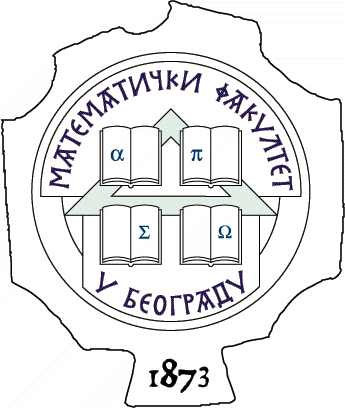  11000 БЕОГРАД, Студентски трг 16, Тел./факс 2630-151, e-mail: matf@matf.bg.ac.rs, http:///www.matf.bg.ac.rs ПоглављеНазив поглављаСтранаIОПШТИ ПОДАЦИ О ЈАВНОЈ НАБАВЦИ3 од 30II  ВРСТА,ТЕХНИЧКЕ КАРАКТЕРИСТИКЕ, КВАЛИТЕТ,КОЛИЧИНА И ОПИС УСЛУГА, НАЧИН СПРОВОЂЕЊА КОНТРОЛЕ И ОБЕЗБЕЂЕЊЕ ГАРАНЦИЈЕ КВАЛИТЕТА, РОК ИЗВРШЕЊА, МЕСТО ИЗВРШЕЊА И ЕВЕНТУАЛНЕ ДОДАТНЕ УСЛУГЕ И СЛ.4 од 30IIITЕХНИЧКА ДОКУМЕНТАЦИЈА И ПЛАНОВИ5 од 30IVУСЛОВИ ЗА УЧЕШЋЕ У ПОСТУПКУ ЈАВНЕ НАБАВКЕИЗ ЧЛ. 75. И 76. ЗАКОНА И УПУТСТВО КАКО СЕ ДОКАЗУЈЕ ИСПУЊЕНОСТ ТИХ УСЛОВА7 од 30VКРИТЕРИЈУМИ ЗА ДОДЕЛУ УГОВОРА10 од 30VIОБРАСЦИ КОЈИ ЧИНЕ САСТАВНИ ДЕО ПОНУДЕ 11 од 30ОБРАЗАЦ ПОНУДЕ (Образац 1) 12 од 30ОБРАЗАЦ СТРУКТУРЕ ЦЕНЕ СА УПУТСТВОМ КАКОДА СЕ ПОПУНИ (Образац 2) 16 од 30ОБРАЗАЦ ТРОШКОВА ПРИПРЕМЕ ПОНУДЕ (Образац 3) 17 од 30ОБРАЗАЦ ИЗЈАВЕ О НЕЗАВИСНОЈ ПОНУДИ (Образац 4) 18 од 30ОБРАЗАЦ ИЗЈАВЕ ПОНУЂАЧА О ИСПУЊЕНОСТИ УСЛОВА ИЗЧЛАНА 75. И 76. ЗЈН (Образац 5) 19 од 30ОБРАЗАЦ ИЗЈАВЕ ПОДИЗВОЂАЧА О ИСПУЊЕНОСТИ УСЛОВА ИЗЧЛАНА 75. И 76. ЗЈН (Образац 6) 20 од 30ОБРАЗАЦ ИЗЈАВЕ ПОНУЂАЧА О ФИНАНСИЈСКОМ СРЕДСТВУОБЕЗБЕЂЕЊА УГОВОРА (Образац 7) 21 од 30VIIМОДЕЛ УГОВОРА 22 од 30VIIIУПУТСТВО ПОНУЂАЧИМА КАКО ДА САЧИНЕ ПОНУДУ 25 од 30МЕСЕЦВТ(kWh)НТ(kWh)ГОДИНА 2017:Јануар183607410Фебруар143404410Март85503930Април59702220Мај1560510Јун1800600Јул1620630Август1500690Септембар1560540Октобар48002340Новембар138604320Децембар149406660УКУПНО – 2017. година8886034260МЕСЕЦВТ(kWh)НТ(kWh)ГОДИНА 2017:Јануар23711198Фебруар22231130Март1631825Април266136Мај236122Јун221109Јул18594Август14371Септембар23069Октобар2513Новембар9941Децембар29301449УКУПНО – 2017. година105605257МЕСЕЦВТ(kWh)НТ(kWh)ГОДИНА 2017:Јануар2180640Фебруар1700540Март1960480Април2080540Мај1560360Јун800220Јул580200Август360140Септембар26080Октобар680140Новембар920220Децембар900280УКУПНО – 2017. година139803840Р.брОБАВЕЗНИ УСЛОВИНАЧИН ДОКАЗИВАЊА1.Да је регистрован код надлежног органа, односно уписан у одговарајући регистар(чл. 75. ст. 1. тач. 1) ЗЈН);ИЗЈАВА(Образац 5. у поглављу VI ове конкурсне документације), којом понуђач под пуном материјалном и кривичном одговорношћу потврђује да испуњава услове за учешће у поступку јавне набавке из чл. 75. ст. 1. тач. 1) до 4) и став 2. ЗЈН, дефинисане овом конкурсном документацијом2.Да он и његов законски заступник није осуђиван за неко од кривичних дела као члан организоване криминалне групе, да није осуђиван за кривична дела против привреде, кривична дела против животне средине, кривично дело примања или давања мита, кривично дело преваре(чл. 75. ст. 1. тач. 2) ЗЈН);ИЗЈАВА(Образац 5. у поглављу VI ове конкурсне документације), којом понуђач под пуном материјалном и кривичном одговорношћу потврђује да испуњава услове за учешће у поступку јавне набавке из чл. 75. ст. 1. тач. 1) до 4) и став 2. ЗЈН, дефинисане овом конкурсном документацијом3.Да је измирио доспеле порезе, доприносе и друге јавне дажбине у складу са прописима Републике Србије или стране државе када има седиште на њеној територији (чл. 75. ст. 1. тач. 4) ЗЈН);ИЗЈАВА(Образац 5. у поглављу VI ове конкурсне документације), којом понуђач под пуном материјалном и кривичном одговорношћу потврђује да испуњава услове за учешће у поступку јавне набавке из чл. 75. ст. 1. тач. 1) до 4) и став 2. ЗЈН, дефинисане овом конкурсном документацијом4.Да је поштовао обавезе које произлазе из важећих прописа о заштити на раду, запошљавању и условима рада, заштити животне средине, као и да нема забрану обављања делатности која је на снази у време подношења понуде (чл. 75. ст. 2. ЗЈН).ИЗЈАВА(Образац 5. у поглављу VI ове конкурсне документације), којом понуђач под пуном материјалном и кривичном одговорношћу потврђује да испуњава услове за учешће у поступку јавне набавке из чл. 75. ст. 1. тач. 1) до 4) и став 2. ЗЈН, дефинисане овом конкурсном документацијом5.Да има важећу дозволу надлежног органа за обављање делатности која је предмет јавне набавке,ако је таква дозвола предвиђена посебним прописом(чл. 75. ст. 1. тач. 5) ЗЈН)Лиценца за трговину електричном енергијом на тржишту електричне енергије издату од Агенције за енергетику РС и потврду исте Агенције да је та лиценца још увек важећа или адекватан документ предвиђен прописима државе у којој страни понуђач има седиште,а који понуђач доставља у виду оверене копије или интернет странице на којој су тражени подаци јавно доступни.Р.бр.ДОДАТНИ УСЛОВИНАЧИН ДОКАЗИВАЊА  1.Понуђач мора бити активан учесник на тржишту електричне енергије,односно да је у било ком периоду из претходне две године до дана објављивања позива за подношење понуда на Порталу јавних набавки ,обавио минимално једну трансакцију ,што се доказује Потврдом (Уверењем) Оператора преносног система.Потврда (Уверење) Оператора преносног система да је понуђач активан учесник на тржишту електричне енергије, односно да је у било ком периоду из претходне две године до дана објављивања позива за подношење понуда на Порталу јавних набавки, обавио минимално једну трансакцију и/или ИЗЈАВА(Образац 5. у поглављу VI ове конкурсне документације)Назив понуђача:Адреса понуђача:Матични број понуђача:Порески идентификациони бројпонуђача (ПИБ):Име особе за контакт:Електронска адреса понуђача(e-mail):Телефон:Телефакс:Број рачуна понуђача и назив банке:Лице овлашћено за потписивањеуговора1)Назив подизвођача:Адреса:Матични број:Порески идентификациони број:Име особе за контакт:Проценат укупне вредности набавке који ће извршити подизвођач:Део предмета набавке који ће извршити подизвођач:2)Назив подизвођача:Адреса:Матичниброј:Порески идентификациони број:Име особе за контакт:Проценат укупне вредности набавке који ће извршити подизвођач:Део предмета набавке који ће извршити подизвођач:1)Назив учесника у заједничкој понуди:Адреса:Матични број:Порески идентификациони број:Име особе за контакт:2)Назив учесника у заједничкој понуди:Адреса:Матични број:Порески идентификациони број:Име особе за контакт:3)Назив учесника у заједничкој понуди:Адреса:Матични број:Порески идентификациони број:Име особе за контакт:Предмет набавкеЈед. мереЈед. цена без ПДВ-аПроцењене количине(за 10 % веће од остварених)Јед. цена саПДВ-омУкупна ценабез ПДВ-а, за процењенеколичинеУкупна цена саПДВ-ом, за процењенеколичине1.2.3.4.5.6. (3х4)7. (4х5)Електрична енергија ВТkWh110.000Електрична енергија НТkWh48.000УКУПНО:УКУПНО:Предмет набавкеЈед. мереЈед. цена без ПДВ-аПроцењене количине(за 10 % веће од остварених)Јед. цена саПДВ-омУкупна ценабез ПДВ-а, за процењенеколичинеУкупна цена саПДВ-ом, за процењенеколичине1.2.3.4.5.6. (3х4)7. (4х5)Електрична енергија ВТkWh110.000Електрична енергија НТkWh48.000УКУПНО:УКУПНО:ВРСТА ТРОШКАИЗНОС ТРОШКА (динара)УКУПНИ ТРОШКОВИ, без ПДВ-а:Износ ПДВ-а (___________ %):УКУПНИ ТРОШКОВИ, са ПДВ-ом:Предмет набавкеЈед. мереЈед. цена без ПДВ-аПроцењене количине(за 10 % веће од остварених)Јед. цена саПДВ-омУкупна ценабез ПДВ-а, за процењенеколичинеУкупна цена саПДВ-ом, за процењенеколичине1.2.3.4.5.6. (3х4)7. (4х5)Електрична енергија ВТkWh110.000Електрична енергија НТkWh48.000УКУПНО:УКУПНО: